DELIBERAÇÃO 326/CIB/2018A Comissão Intergestores Bipartite, no uso de suas atribuições, ad referendum	RATIFICAEm anexo os comprovantes dos municípios que solicitaram desligamento da estratégia NutriSUS.A CIB confirma a ciência do desligamento dos Municípios de : Garuva, Penha, Itapiranga, Herval d’Oeste, Herval d’Oeste, BrusqueFlorianópolis, 19 de dezembro de 2018.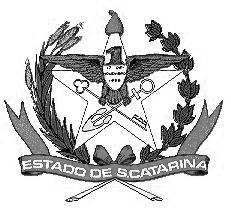 GOVERNO DE SANTA CATARINASECRETARIA DE ESTADO DA SAÚDECOMISSÃO INTERGESTORES BIPARTITEACÉLIO CASAGRANDESIDNEI BELLECoordenador CIB/SESSecretário de Estado da SaúdeCoordenador CIB/COSEMSPresidente do COSEMS